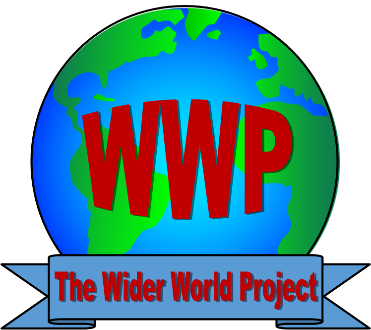 Concerns and Complaints A ‘concern’ is an issue considered to be important for which reassurances are sought.  A complaint may be generally defined as ‘an expression of dissatisfaction.Most issues can be resolved informally, without the need to invoke formal procedures.  Informal concerns are taken seriously, and we will make every effort to resolve the matter as quickly as possible. A complaint that is made formally needs to follow the Complaint Procedure: The Procedure is in place to ensure all complaints are:Dealt with quickly and satisfactory manorDealt with fair and openlyListened to without criticismThe Procedure will: Be easy to understand and useAddress all issues raisedGive a full and fair investigationBe impartial Aim to resolve all complaintsRecord all meetings, phone calls and emailsInvestigate all concernedResolve Complaints with an apology or explanationEnsure that there will be no recurrence of event or incident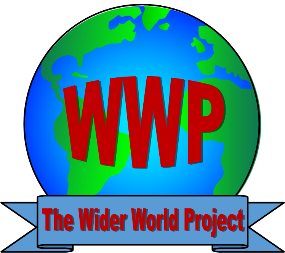 Complaints ProcedureComplaints FormName of person making complaint:Contact Details:Event or Incident:Event or Incident:How would you like this issue to be resolved?How would you like this issue to be resolved?Complaint Made by (signature)DateComplaint Handed to (Print & signature)DateComplaint Made by (signature)DateRecord of follow up of Complaint (telephone calls, emails, meetings etc)Record of follow up of Complaint (telephone calls, emails, meetings etc)DateInformationDate Resolved:Outcome/Information